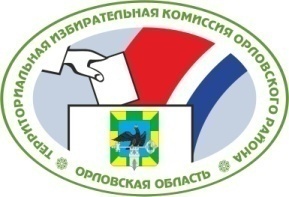 ОРЛОВСКАЯ ОБЛАСТЬТЕРРИТОРИАЛЬНАЯ ИЗБИРАТЕЛЬНАЯ КОМИССИЯОРЛОВСКОГО РАЙОНА                      Р Е Ш Е Н И Е                                                              г. ОрёлО формировании участковой избирательной комиссии избирательного участка № 595           Рассмотрев предложения по кандидатурам для назначения в состав участковой избирательной комиссии избирательного участка № 595, в соответствии со статьями 20, 22, 27, 28 Федерального закона от 12 июня 2002 года № 67-ФЗ «Об основных гарантиях избирательных прав и права на участие в референдуме граждан Российской Федерации», статьями 5, 18, 19 Закона Орловской области от 25 декабря 2012 года №  1453-ОЗ «О системе избирательных комиссий в Орловской области»,  территориальная избирательная комиссия Орловского  района РЕШИЛА:1.  Определить численный состав  участковой избирательной комиссии избирательного участка № 595 – 7 - членов с правом  решающего голоса.2.  Сформировать участковую избирательную комиссию избирательного участка № 595 со  сроком  полномочий пять лет (2018-2023 гг.), назначив в ее состав членами с правом решающего голоса:Воробьева Александра Михайловича, предложенного для назначения для назначения Региональным отделением Политической партии Справедливая Россия в Орловской области.Гришина Сергея Федоровича, предложенного для назначения   Региональным отделением в Орловской области Всероссийской политической партии «Народный альянс».Куприну Юлию Александровну, предложенную для назначения Орловским региональным отделением Общероссийской общественной организации «Российский  Красный  Крест».Лешкову Дину Викторовну, предложенную для назначения Орловским региональным отделением  Политической партии ЛДПР–Либерально-демократической партии России.Пахомову Нину Николаевну, предложенную для назначения предложенную для назначения Орловским местным отделением Орловского регионального отделения Всероссийской политической партии "ЕДИНАЯ РОССИЯ".Семину Елену Эдуардовну, предложенную для назначения Орловским региональным общественной организацией «Совет солдатских матерей».Шмелева Валерия Павловича, предложенного для назначения Орловским районным отделением ОРЛОВСКОГО ОБЛАСТНОГО ОТДЕЛЕНИЯ политической партии "КОММУНИСТИЧЕСКАЯ ПАРТИЯ РОССИЙСКОЙ ФЕДЕРАЦИИ".3.  Назначить председателем участковой избирательной комиссии избирательного участка № 595  Пахомову Нину Николаевну. 4.  Председателю участковой избирательной комиссии избирательного участка № 595 созвать организационное заседание участковой избирательной комиссии не позднее 7 июня 2018 года.5.Направить настоящее решение в Избирательную комиссию Орловской области и в участковую избирательную комиссию избирательного участка     № 595.6. Опубликовать настоящее решение в Орловской районной газете «Наша жизнь» и разместить его на сайте территориальной избирательной комиссии Орловского  района в информационно-телекоммуникационной сети «Интернет».      6 июня  2018 г.	 № 22/47Председательтерриториальной избирательной комиссии Орловского районаА.С. СтебаковаСекретарьтерриториальной избирательной комиссии Орловского районаИ.Б. Филонова